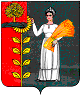 Администрация сельского поселения Демшинский сельсовет Добринского муниципального района Липецкой областиРоссийской ФедерацииПОСТАНОВЛЕНИЕ29.04.2020 		            с. Демшинка                                   № 19О внесении изменений в регламент деятельности администрации сельского поселения Демшинский сельсовет Добринского муниципального района Липецкой области        В целях повышения эффективности работы администрации сельского поселения Демшинский сельсовет и приведения ее деятельности в соответствие с действующими правовыми актами, руководствуясь Уставом сельского поселения Демшинский сельсовет Добринского муниципального района Липецкой области, администрация сельского поселения Демшинский сельсовет ПОСТАНОВЛЯЕТ:1. Утвердить изменения в регламент  деятельности администрации сельского поселения Демшинский сельсовет Добринского муниципального района Липецкой области (прилагаются).2. Контроль над исполнением настоящего постановления возложить на главу администрации сельского поселения А.И. Двуреченских.3. Настоящее постановление вступает в силу со дня его обнародования.Глава администрации                                                  А.И. Двуреченских Утверждены постановлением администрации сельского поселения Демшинский  сельсовет от 29.04.2020 г. № 19Изменения в регламент  деятельности администрации сельского поселения Демшинский сельсовет Добринского муниципального района Липецкой области, утвержденный постановлением № 80 от 17.10.2018г.В разделе 12. «Организация работы с кадрами» пункт 12.1 изложить в следующей редакции:«12.1. Кадровая работа в администрации сельского поселения ведется в соответствии с Трудовым кодексом Российской Федерации, Федеральным законом от 2 марта 2007 г. N 25-ФЗ "О муниципальной службе в Российской Федерации" и законами Липецкой области, Законом Липецкой области N 68-ОЗ от 02.07.2007 г. "О правовом регулировании вопросов муниципальной службы Липецкой области", Законом Липецкой области N 67-ОЗ от 02.07.2007 г. "О Реестре должностей муниципальной службы Липецкой области"»; 1.1. пункт 12.2. изложить в следующей редакции:«12.2. При заключении трудового договора все лица, поступающие на работу, представляют в администрацию сельского поселения следующие документы:- личное заявление на имя главы администрации сельского поселения.- паспорт или иной документ, удостоверяющий личность;- трудовую книжку и (или) сведения о трудовой деятельности, за исключением случаев, если трудовой договор заключается впервые;- документы воинского учета - для военнообязанных и лиц, подлежащих призыву на военную службу;- анкету и автобиографию;- документы об образовании, о квалификации или наличии специальных знаний; страховое свидетельство обязательного пенсионного страхования, за исключением случаев, когда трудовой договор (контракт) заключается впервые»;1.2. пункт 12.2.1. изложить в следующей редакции:«12.2.1. Граждане, поступающие на муниципальную службу, представляют дополнительные документы:- собственноручно заполненную и подписанную анкету по форме, установленной уполномоченным Правительством Российской Федерации федеральным органом исполнительной власти;- свидетельство о постановке физического лица на учет в налоговом органе по месту жительства на территории Российской Федерации;- заключение медицинской организации об отсутствии заболевания, препятствующего поступлению на муниципальную службу- Сведения об адресах сайтов и (или) страниц сайтов в информационно-телекоммуникационной сети "Интернет", на которых гражданин, претендующий на замещение должности муниципальной службы, муниципальный служащий размещали общедоступную информацию, а также данные, позволяющие их идентифицировать.- справку об отсутствии (погашении) судимости;- документы о наличии государственных наград.- сведения о своих доходах, полученных от всех источников (включая доходы по прежнему месту работы или месту замещения выборной должности, пенсии, пособия и иные выплаты) за календарный год, предшествующий году подачи документов для замещения муниципальной должности, сведения об имуществе, принадлежащем ему на праве собственности, и о своих обязательствах имущественного характера по состоянию на первое число месяца, предшествующего месяцу подачи документов для  замещения муниципальной должности, а также сведения о доходах супруга (супруги) и несовершеннолетних детей, полученных от всех источников (включая заработную плату, пенсии, пособия и иные выплаты) за календарный год, предшествующий году подачи лицом документов для для замещения муниципальной должности, а также сведения об имуществе, принадлежащем им на праве собственности, и об их обязательствах имущественного характера по состоянию на первое число месяца, предшествующего месяцу подачи документов для замещения муниципальной должности, по утвержденной Указом  Президента Российской Федерации от 23 июня 2014 года № 460  «Об утверждении формы справки о доходах, расходах, об имуществе и обязательствах имущественного характера и внесении изменений в некоторые акты Президента Российской Федерации» в форме справки».